Важная часть жизни – детствоРебенок дошкольного возраста обладает   поистине  огромными возможностями  развития и способностями к  познанию, в нем   заложен  инстинкт  познания  и исследования мира. Только нужно  помочь ему  развивать  и реализовать свои возможности. Тогда ребенок переступит  порог школы  уверенный в своих силах, учение будет для него не тяжелой обязанностью, а радостью. А самое главное  чтоб ребенок получал  удовольствие от процесса общения.   Чтоб ваши усилия были эффективными,  мы рекомендуем литературу, которую  вы можете  использовать  дома для занятий с детьми.   Если ваш ребенок любит отгадывать и загадывать загадки,  играть в игры, в которых необходимы  ум и смекалка, смело открывайте книгу  «Логика»  автор М,К,Кралина.  Книга  «Подготовка к школе: развивающие упражнения и тесты»  автор М,Н,Ильина, содержит  тесты  и развивающие упражнения  по различным аспектам  психологической готовности ребенка к школе, а также  для развития интеллекта  и навыков общения.С помощью веселой  книжки Лукашкина  М,М,   «Мои любимые уроки», ваш ребенок не только научиться  читать писать, но и освоит  такие  сложные понятия, как время и логика. В книге много забавных стихов, скороговорок  и шутливых заданий. Они помогут развивать речь  ребенка, его память и воображение.   Наверное, нет родителей, которые не  хотели бы,  чтобы их ребенок, обладал хорошей дикцией, умением  выразительно рассказывать, знал буквы, а еще лучше – читал. Всего этого нетрудно добиться, если воспользоваться  книгами  «Равитие речи детей» Новотворцевой  Н,В.     В книге  «Логика»  С,Е,Гаврина , дети  учатся  самостоятельно рассуждать, делать выводы, сопоставлять, сравнивать, анализировать. Все задания в этой книге носят игровой  и занимательный характер.   Книга «Хочу или надо?»  написана  нашим современным  известным педагогом, автором – составителем  и писателем  А,Б,Рогозянским.  Она предназначается  родителям  и педагогам, поможет  сориентироваться  в житейском море и прожить  с детьми  такую сложную  и важную часть  жизни  - детство.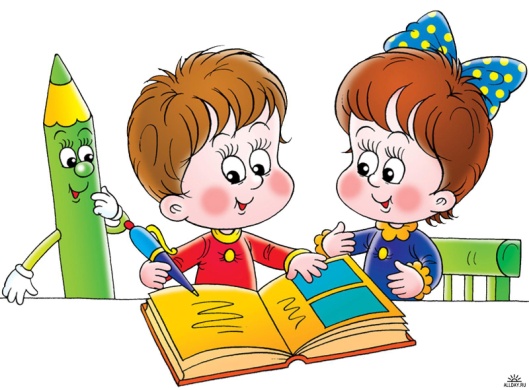 